                 Iron Eagle Property Management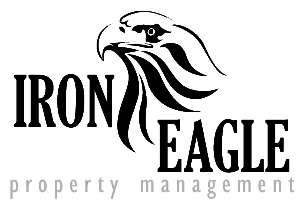                           7215 W. Franklin Road                             Boise, Idaho 83709                                              Move-Out Cleaning Checklist Schedule move-out inspection with Iron Eagle Property Management via phone (208) 336-8888 or by email amber@ironeaglepm.comAll keys are to be returned to Iron Eagle Property Management on or before your scheduled move out dateMake sure you provide your forwarding address to the property manager.Smoke alarms must be in working order with a good batteryLight bulbs – all light fixtures are to have working light bulbs in sockets. All light bulbs must match.Cleaning Checklist – (carpets will need to be professionally cleaned as per the lease agreement)Kitchen/Dining RoomMove refrigerator away from wall and clean all grease and grime from walls, cabinets and flooringRemove and clean all refrigerator shelves and crispersClean entire interior of fridgeRemove all grease and grime from walls, cabinets, flooring, interior and exterior of stove (including racks and broiler)Clean range top and replace drip pans Remove all food/debris from all surfacesClean all cabinets (shelves, drawers, top of cabinets, front of cabinets and drawer glides)Clean inside and outside of dishwasher, including door edgesRemove all glass around light fixtures, clean, replace burnt out light bulbs and put fixtures back in placeAll baseboards need to be free of grime and dustBathroomsRemove soap scum and stains from all bathtubs, showers and fixturesClean vanity cabinets, inside and outDisinfect, scrub and remove stains from inside and outside of toiletRemove light fixture(s), clean, replace burnt out bulbs and put back in placeScrub and mop bathroom floorClean vent/exhaust fansBedrooms/Living Room Clean all windowsills, frames, tracks, casing and both sides of glassClean both sides of all doors, including casingsRemove light fixtures, clean, replace burnt out bulbs, and replace light fixturesVacuum all carpetsWash all baseboardsRemove all items from the premisesLawn, driveway, garage, and outbuildings to be free of trash, rubbish, and loose personal propertyAll trash and garbage to be removed from the unitExteriorRemove all items from premises Lawn, driveway, garage and outbuildings to be free of trash, rubbish and loose personal propertyAll trash and garbage to be removed from the unitCarpet CleaningCarpets are to be cleaned by a professional carpet cleaner upon move-out. As a tenant you may have the carpets cleaned by a professional and return a copy of the receipt to the property manager showing proof of cleaning. Alternatively, Iron Eagle Property Management will have the carpets cleaned professionally and the expense will be deducted from your security deposit. NOTE: Please use this as a guide to the items that need to be cleaned, not all items on the above list may be applicable to your rental unit. If you have questions on cleaning your rental unit please call our office at (208) 336-8888. Thank you,Iron Eagle Property Management, LLC